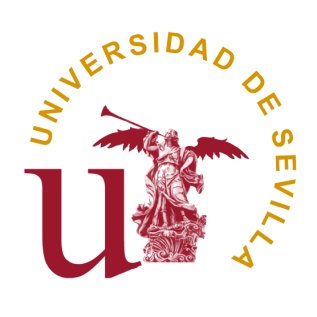 SOLICITUD DE EXPEDICION DEL SUPLEMENTO EUROPEO AL TITULOD/Dª._____________________________________________________________nacido/aen ______________________, provincia de_______________________ el día _______de ________________ de ______, con DNI número ______________ (letra) _____ ydomicilio en _____________________ provincia de ____________________________,calle ______________________________ número __________ código postal ______,Tfno: __________________, e-mail: ____________________________________________EXPONE: Que tiene cursadas y aprobadas todos los créditos que constituyen los estudios de ___________________________________________________________por lo que:SOLICITA: Le sea expedido el Suplemento Europeo al Título de _________________________________________, previo pago de los derechos correspondientes.Sevilla, a ________ de ________________________ de ________.DOCUMENTOS QUE SE
ACOMPAÑAN:- Fotocopia DNI- Original resguardo ingreso bancario- Fotocopia libro Familia Numerosa- OtrosSR. RECTOR MAGNÍFICO DE  SEVILLA.Sello de fechaentrada en elCentro